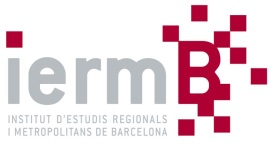 Reunió del Consell de Govern i de la Comissió Executiva del Consorci Institut d’Estudis Regionals i Metropolitans de Barcelona (IERMB) del dia 30 de setembre de 2020, a les 12:30 hores, per videoconferència.ORDRE DEL DIACONSELL DE GOVERN 1/20  _ COMISSIÓ EXECUTIVA 1/201.-	Presentació nous membres.2.-	Lectura i aprovació, si s’escau, de l’acta de la reunió anterior del Consell de Govern i de la Comissió Executiva celebrada el dia 4 d’octubre de 2019.3.-	Informació sobre el Pla d'Activitats: pla de treball 2020 i estratègia de recerca 20-23.4.-	Informació sobre l’estat de comptes del Pressupost i del Pla de Tresoreria per al primer semestre de l’exercici 2020. 5.-	Aprovació, si s’escau, del Pressupost per a l’exercici 2021, de les seves bases d’execució i de la relació de llocs de treball.6.- Aprovació, si s’escau, del Compte General de l’exercici 2019.7.- Aprovació, si s’escau, de la plantilla teòrica de l’IERMB.8.-	Precs i preguntes.